		На основу члана 40. Правилника о начину обављања послова јавних набавки број 014-110-00-0004/22-01 од 19.10.2022. године, службеник за јавне набавке доставља:ПОЗИВ ЗА ПОДНОШЕЊЕ ПОНУДА(набавка без примене Закона о јавним набавкама)за набавку интерни број 42 за 2023. годинуназив Радови на кречењу	Молимо да вашу понуду доставите у складу са следећим:1. Рок за достављање понуде: 13.11.2023. године до 10.00 часова. Понуда се сматра благовременом уколико је примљена од стране Агенције за спречавање корупције (у даљем тексту: Наручилац) до наведеног датума и часа; 3. Начин достављања: електронском поштом, на имејл адресу контакт особе;4. Обавезни елементи понуде: попуњен и потписани образац понуде (у прилогу позива);5. Критеријум за оцењивање најповољније понуде: Најнижа укупна понуђена цена без ПДВ-а. Уколико две или више понуда имају исту понуђену цену, као најповољнија биће изабрана понуда оног понуђача који је понудио краћи рок извођења радова. Уколико ни након примене наведеног резервног критеријума није могуће одредити најповољнију понуду, Наручилац ће уговор доделити понуђачу који буде извучен путем жреба;6. Важност понуде: не краће од 30 дана од истека рока за достављање понуда;7. Особа за контакт: Хајрија Кубуровић, имејл: nabavke@acas.rs ;8. Рок за закључење уговора: до седам дана од дана истека рока за достављање понуда.9. Спецификација предметне набавке је следећа:Радови на кречењу канцеларија и осталих просторија у објекту наручиоца. Радови обухватају: претходну припрему површина (местимично стругање старог, дотрајалог, оштећеног молераја, китовање ситних оштећења, санирање пукотина елиминисање флека од прокишњавања и влаге) и бојење зидова и плафона полудисперзивном бојом 2-3 пута.	Радови се изводе у објекту Агенције за спречавање корупције у Београду, Царице Милице 1. Наручилац се обавезује да омогући несметани приступ месту извођења радова. Радови се могу изводити у радно време Наручиоца (7.30 – 15.30 часова) али тако да не ометају рад запослених и уз претходну сагласност Наручиоца, после радног времена и суботом и недељом. Радови који су бучни или на било који други начин ометају радни процес Наручиоца, могу се изводити искључиво после радног времена или викендoм.Рок за извођење радова који су предмет набавке је најкасније 20 календарских дана од дана закључења уговора.Гарантни рок износи 24 месеца од дана извођења радова. Извођач радова у обавези је да поштује све потребне мере заштите у складу са одредбама Закона о безбедности и здрављу на раду, као и Закона о управљању отпадом. Извођач радова дужан је да радове који су предмет набавке врши квалитетно, према правилима струке и преузима потпуну одговорност за квалитет извршених радова. Извођач радова дужан је да заштити подове, намештај и опрему наручиоца за време извођења радова и води рачуна да не дође до њиховог оштећења.Извођач радова дужан је обезбедити поверљивост информација, до којих евентуално дође у току реализације радова који су предмет набавке.Напомена: Понуде које пристигну после времена наведеног у позиву за достављање понуда неће се узимати у разматрање. Наручилац ће одбити понуду која је неблаговремена и неприхватљива.ОБРАЗАЦ ПОНУДЕПонуда бр. ________________ од __________________ за набавку интерни број 42/23 – Радови на кречењу. Понуда обухвата испуњење свих тражених елемената у складу са техничком спецификацијом за предметну набавку.У складу са позивом за подношење понуда за предметну набавку, дајемо понуду како следи: У осенчена поља унети понуђене вредности у динарима, у складу са спецификацијом набавке; Укупна понуђена цена треба да обухвати све зависне трошкове које понуђач има у реализацију предметне набавке; Критеријум за избор најповољније понуде је укупна понуђена цена без ПДВ-а.Рок важења понуде (уписати): _______________ (не краће од 30 дана);Рок извођења радова (уписати): _______________ (не дуже од 20 дана од дана закључења уговора); Рок плаћања (уписати): 10 од дана пријема правилно испостављене електронске фактуре, а након изведених радова. 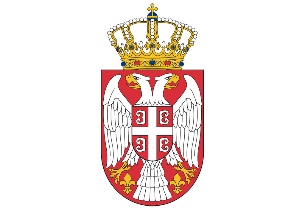 Република СрбијаАГЕНЦИЈА ЗА СПРЕЧАВАЊЕ КОРУПЦИЈЕБрој: 401-00-0069/23-03    Датум: 08.11.2023. године    Царице Милице 1   Б  е  о  г  р  а  дНазив Понуђача:Адреса и седиште Понуђача:ПИБ Понуђача:Матични број Понуђача:Име и презиме особе за контакт:Име и презиме одговорног лица:Електронска адреса Понуђача (e-mail):Телефон и телефакс:Број рачуна и назив банке:Р. бројОпис предмета набавкеЈединица мереТражена количинаЈединична цена без ПДВ-аУкупна цена без ПДВ-аАБВГДЂ =ГхД1.Припрема површина (местимично стругање старог, дотрајалог, оштећеног молераја, китовање ситних оштећења, санирање пукотина елиминисање флека од прокишњавања и влаге) и бојење зидова и плафона полудисперзивном бојом 2-3 путам24.8302. Остали трошкови (уколико постоје)ПаушалноПаушалноПаушалноУкупна понуђена цена без ПДВ-а Укупна понуђена цена без ПДВ-а Укупна понуђена цена без ПДВ-а Укупна понуђена цена без ПДВ-а Укупна понуђена цена без ПДВ-а ПДВ (____%)ПДВ (____%)ПДВ (____%)ПДВ (____%)ПДВ (____%)Укупна понуђена цена са ПДВ-омУкупна понуђена цена са ПДВ-омУкупна понуђена цена са ПДВ-омУкупна понуђена цена са ПДВ-омУкупна понуђена цена са ПДВ-омДатум:Потпис овлашћеног лица